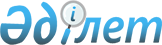 Об установлении карантина
					
			Утративший силу
			
			
		
					Решение акима Майлинского сельского округа Аягозского района Восточно-Казахстанской области от 3 августа 2021 года № 1. Зарегистрировано в Министерстве юстиции Республики Казахстан 4 августа 2021 года № 23854. Утратило силу - решением акима Майлинского сельского округа Аягозского района Восточно-Казахстанской области от 2 сентября 2021 года № 2
      Сноска. Утратило силу - решением акима Майлинского сельского округа Аягозского района Восточно-Казахстанской области от 02.09.2021 № 2 (вводится в действие со дня его первого официального опубликования).

      Примечание ИЗПИ.

      В тексте документа сохранена пунктуация и орфография оригинала.
      В соответствии со статьей 35 Закона Республики Казахстан "О местном государственном управлении и самоуправлении в Республике Казахстан" подпунктом 7) статьи 10-1  Закона Республики Казахстан "О ветеринарии" и на основании представления главного государственного ветеринарно-санитарного инспектора Аягозской районной территориальной инспекции Комитета ветеринарного контроля и надзора Министерства сельского хозяйства Республики Казахстан от 27 июля 2021 года № 454 РЕШИЛ:
      1. Установить карантин на территории села Майлин Майлинского сельского округа Аягозского района Восточно-Казахстанской области в связи с выявлением болезни сибирской язвы среди крупного рогатого скота.
      2. Государственному учреждению "Аппарат акима Майлинского сельского округа Аягозского района Восточно-Казахстанской области" в установленном законодательством порядке обеспечить:
      1) государственную регистрацию настоящего решения в Министерстве юстиции Республики Казахстан;
      2) размещение настоящего решения на интернет-ресурсе акимата Аягозского района после официального опубликования.
      3. Настоящее решение вводится в действие со дня его первого официального опубликования.
					© 2012. РГП на ПХВ «Институт законодательства и правовой информации Республики Казахстан» Министерства юстиции Республики Казахстан
				
      Аким Майлинского сельского  округа 

Е. Нургалиев
